SUPLEMENTARY MATERIAL for “EFFECTS OF RIPARIAN DEFORESTATION ON LEAF DECOMPOSITION AND THE INVERTEBRATE COMMUNITY IN ATLANTIC FOREST STREAMS”Authors: Monalisa da Silva-Araújo, Eduardo F. Silva-Junior, Vinicius Neres-Lima, Rafael Feijó-Lima, Flavia Tromboni, Christine Lourenço-Amorim Steven A. Thomas, Timothy P. Moulton, Eugenia Zandonà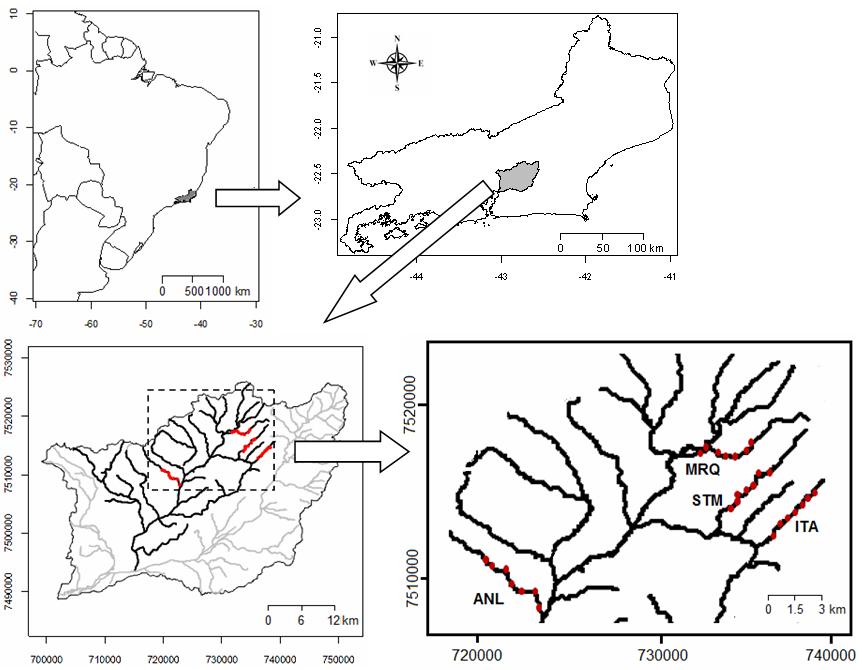 Figure S1.  Location of studied catchment (Guapiaçu) and distribution of studied sites in each stream. Sites were numbered in increasing order from headwater to lower sections. ANL = Anil River; MRQ = Mariquita River; STM = Santa Maria River; ITA = Itaperiti River.Measurements of environmental variables: Deforestation was quantified using satellite imagery as described in the main text. Canopy cover (% shading) was measured in four directions at the middle of stream section with a spherical densiometer (Forest densiometer, Bartlesville, OK, EUA), water velocity using a flowmeter (FP111/211 Flow Probe, Global Water, Gold River, CA, EUA), depth (tape measure). Daily minimum O2 saturation and daily average temperature were measured in the middle of the water column using an optical sensor (HOBO dissolved oxygen/temperature logger, U-26-001, Onset patent No US6.826.664 – Onset Instruments, USA). We analyzed soluble reactive phosphorus (SRP) and NH4+ concentrations in triplicate water samples collected and filtered with glass fiber filter of 0.7 µm (GF/F, Whatman, Maidstone, Kent, UK). NH4+ was measured by the OPA method using a fluorometer (Trilogy model, 7200-000, Turner Designs, Sunnyvale, CA, USA) (Taylor et al. 2007) and SRP was measured with the molybdenum blue technique with the same equipment (Murphy & Riley 1962).References for measurements:Murphy, J., and J. P. Riley. 1962. Determination of phosphate in natural waters. Analytica Chimica Acta 27:31-36.Taylor, B. E., C. F. Keep, R. O. Hall, B. J. Koch, L. M. Tronstad, A. S. Flecker, and A. J. Ulseth. 2007. Improving the fluorometric ammonium method: Matrix effects, background fluorescence, and standard additions. Journal of the North American Benthological Society 26:167-177.Figure S2. Leaf decay relationships in each studied site. % remaining leaf mass is plotted on log scale.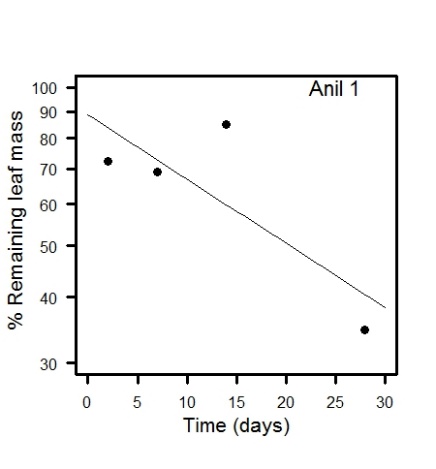 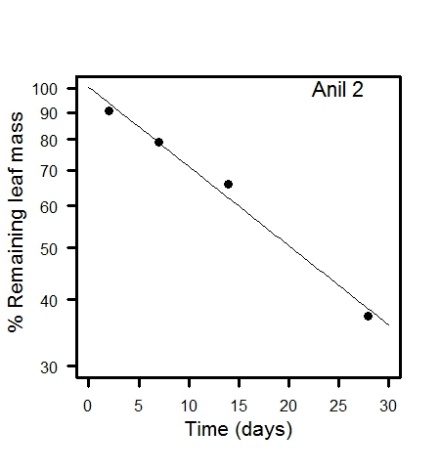 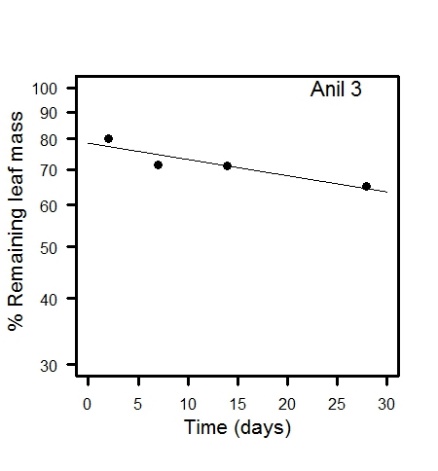 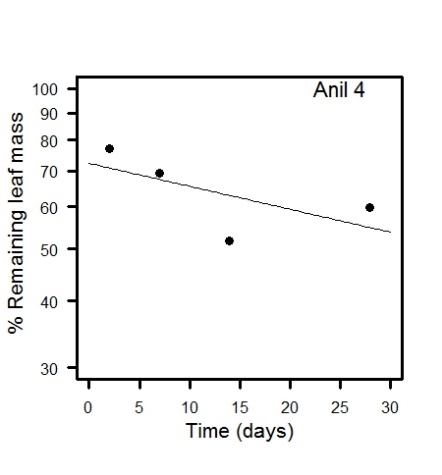 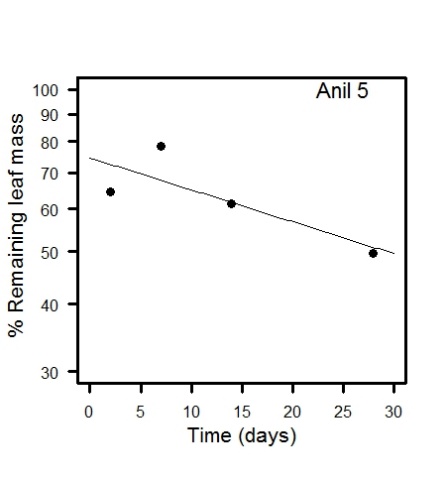 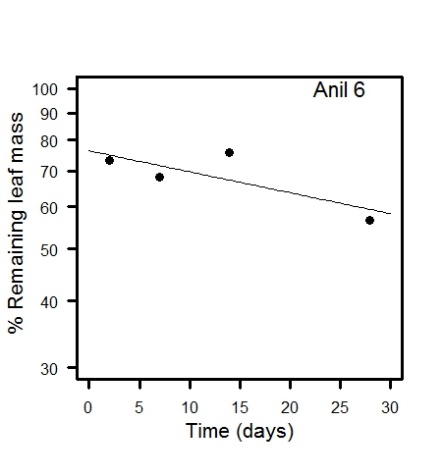 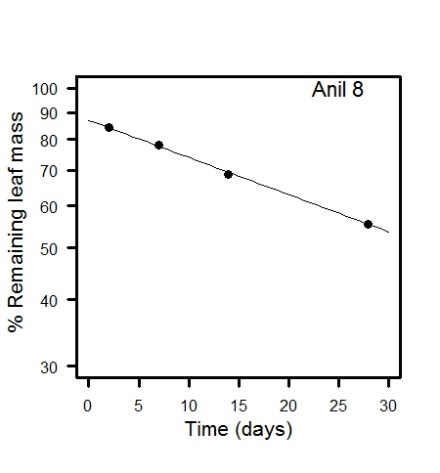 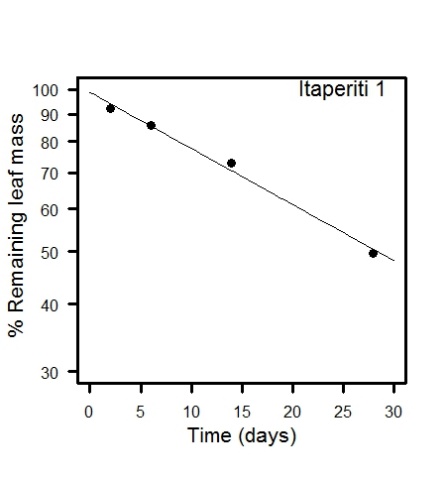 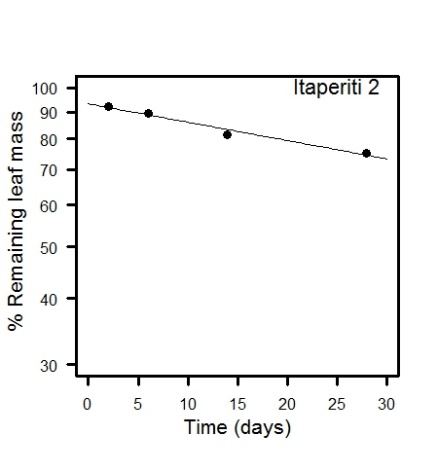 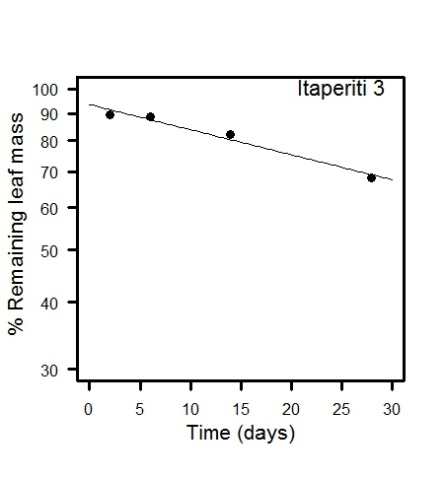 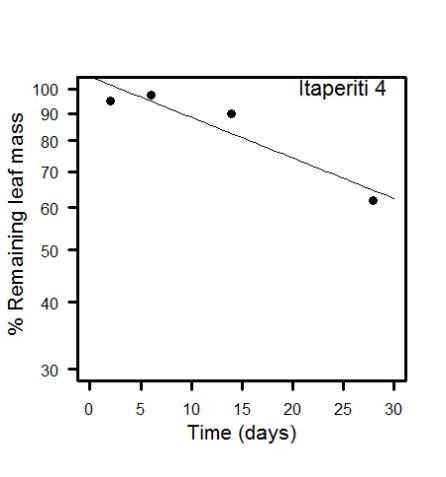 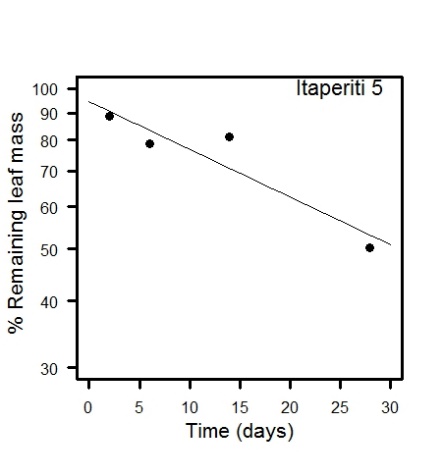 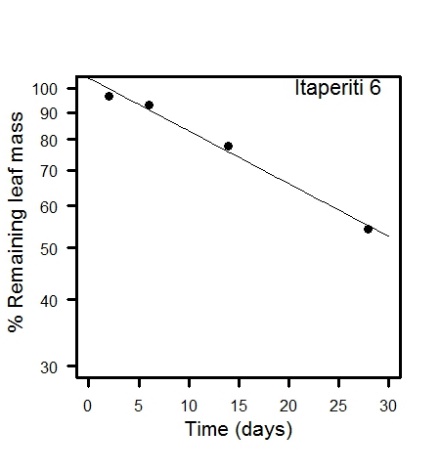 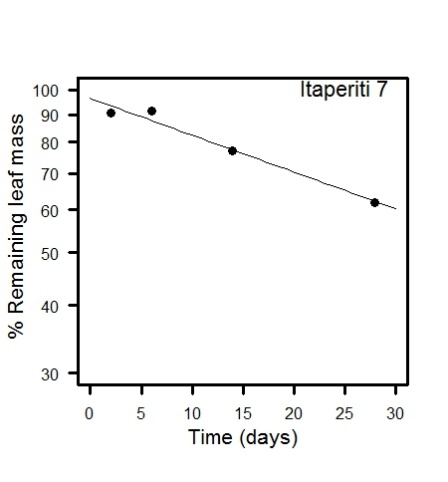 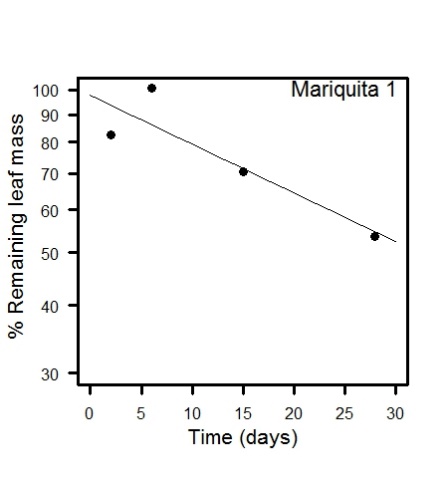 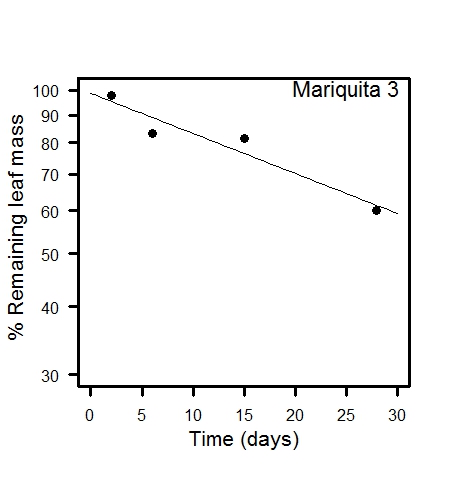 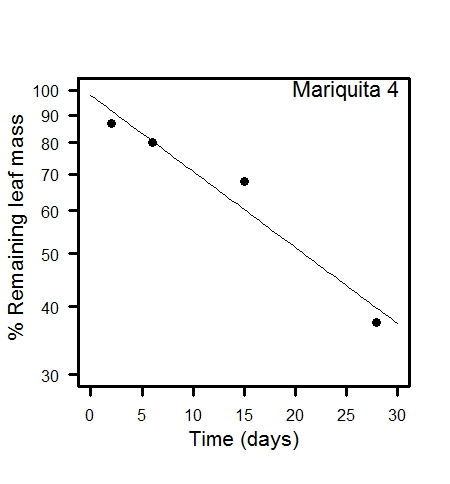 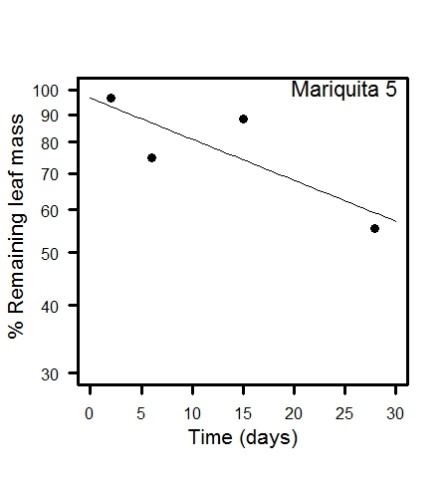 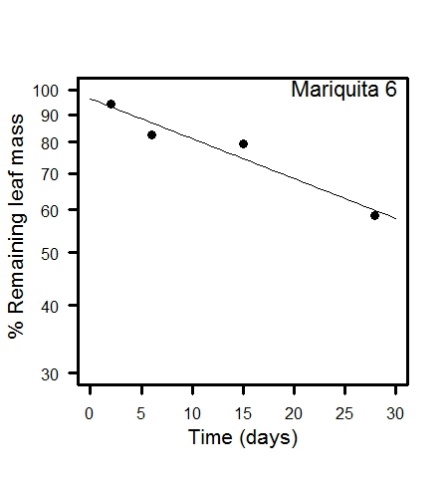 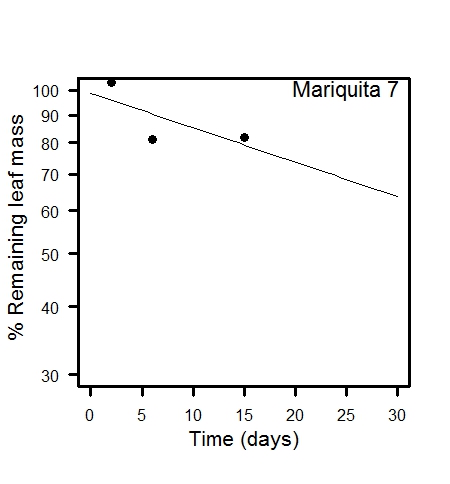 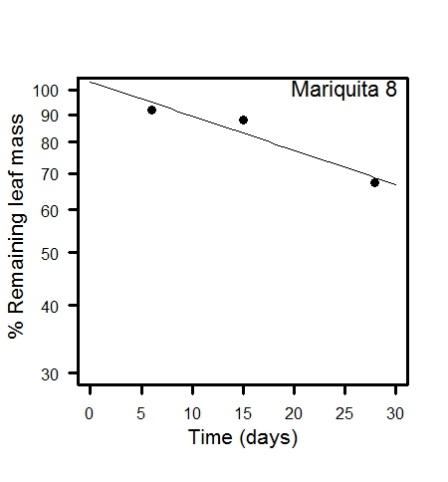 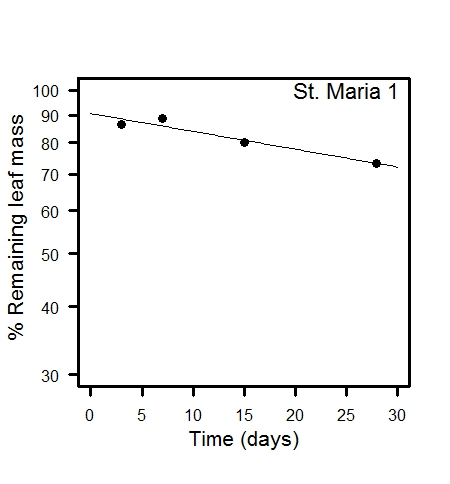 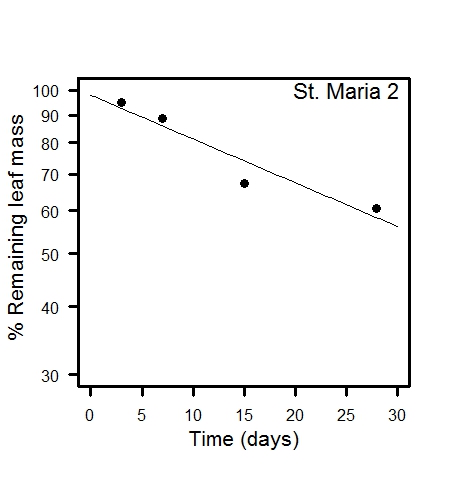 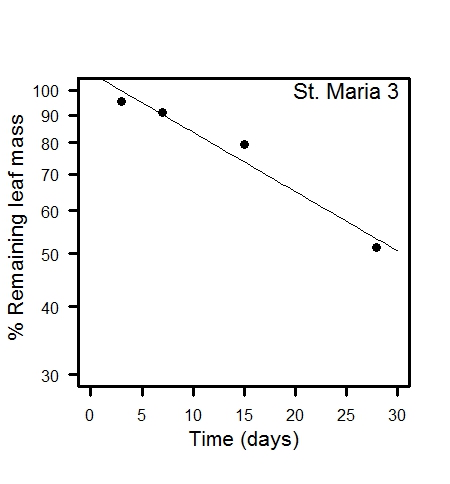 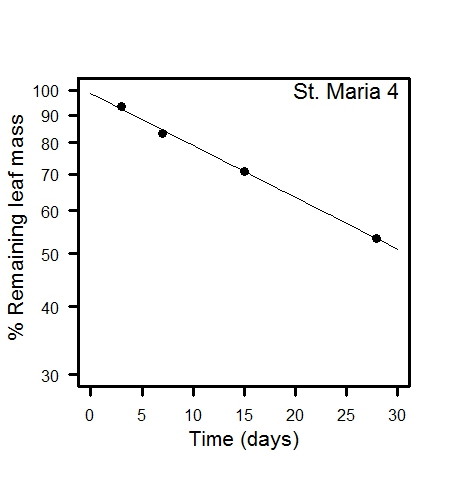 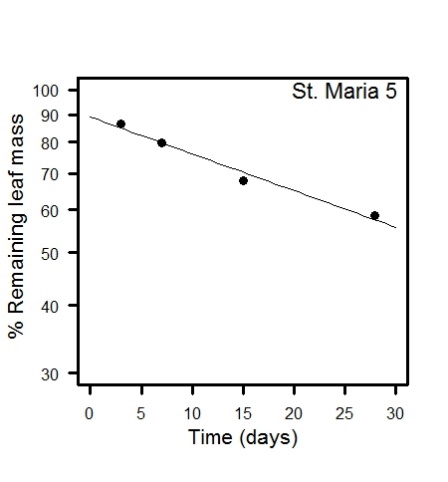 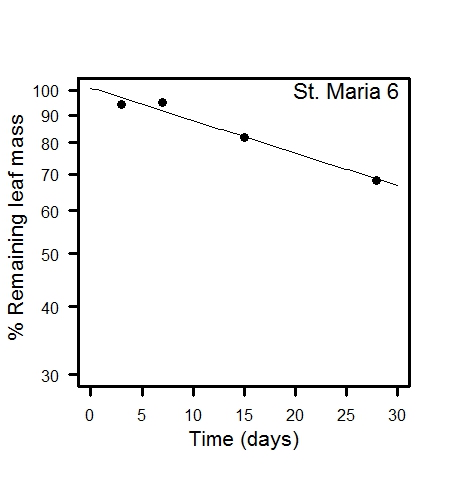 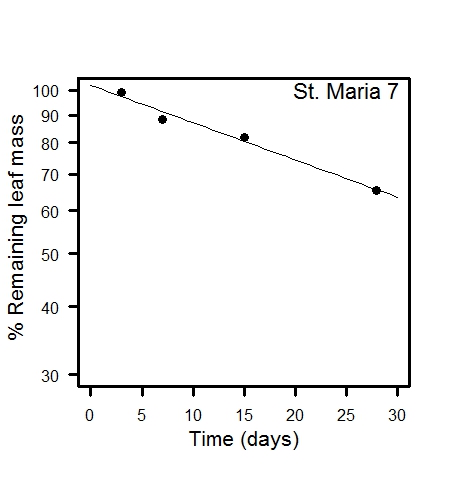 Table S2. Abundance and frequency of benthic invertebrates classified into functional feeding groupsReferences for the classification into FFG:Cummins, K. W., Merritt, R. W., & Andrade, P. C. N., 2005. The use of invertebrate functional groups to characterize ecosystem attributes in selected streams and rivers in South Brazil. Studies on Neotropical Fauna and Environment, 40(1), pp. 69–89.Domínguez, E., & Fernández, H. R., 2009. Macroinvertebrados bentónicos sudamericanos: sistemática y biología. Tucumán: Fundación Miguel Lillo.Henriques-Oliveira, A. L., & Nessimian, J. L., 2010. Spatial distribution and functional feeding groups of aquatic insect communities in Serra da Bocaina streams, southeastern Brazil. Acta Limnologica Brasiliensia, 22(4), pp. 424–441.Merritt, R. W., & K. W. Cummins, 1996. An Introduction to the Aquatic Insects of North America, 3rd edn. Kendall/Hunt, Dubuque.Deforestation = Arcsine (square-root(proportion deforested))ANCOVA was carried out in SYSTAT 12, General Linear Model with Type III adjusted sums of squaresTable S1. Geographic coordinates, percent riparian deforestation, and environmental variables at the studied sites. Table S1. Geographic coordinates, percent riparian deforestation, and environmental variables at the studied sites. Table S1. Geographic coordinates, percent riparian deforestation, and environmental variables at the studied sites. Table S1. Geographic coordinates, percent riparian deforestation, and environmental variables at the studied sites. Table S1. Geographic coordinates, percent riparian deforestation, and environmental variables at the studied sites. Table S1. Geographic coordinates, percent riparian deforestation, and environmental variables at the studied sites. Table S1. Geographic coordinates, percent riparian deforestation, and environmental variables at the studied sites. Table S1. Geographic coordinates, percent riparian deforestation, and environmental variables at the studied sites. SiteDeforest-ation 30x300m (%)Canopy cover (%)Temperature (ºC)pHCurrent velocity       (cm/s)Discharge        (L/s)ANL168220.26.20200ANL25561.520.85.90230.9ANL35015.420.35.62.5246.1ANL41005.820.85.64454.8ANL54082.621.35.51.5241.8ANL6984.821.55.92339.8ANL810030.423.55.31.5318.4ITA1182.618.26.80129.3ITA2445.620.36.61.8284.1ITA3931.920.86.40.8227.2ITA41082.220.67.92253ITA5983.120.77.10.3271.2ITA6403.818.96.61.3256.6ITA75840.820.761.5360.9MRQ1079.519.46.6052.6MRQ31377.819.96.70.3116.6MRQ41378.920.26.6097.7MRQ53947.320.56.60.391.9MRQ67851.820.66.40.588.3MRQ76466.620.17.70112.2MRQ89154.818.66.21.3203.9STM1293.219.45.71.5197.5STM2589.920.95.80.8156.5STM3460.721.17.20.5146.4STM46368.222.36.90.3166.6STM54956.322.560.3148.5STM6983.522.46.52.8193.3STM71000.123.36.81.3230.1SiteDepth (cm)Width (cm)NH4+  (µg L-1)SRP   (µg L-1)Min O2 Saturation (%)Coordenates (S, W)Coordenates (S, W)ANL1185942.520.293.322º29’43.49”42º51’42.38”ANL2255075.925.68122º29’51.88”42º51’42.38”ANL32833310.426.585.722º29’59.17”42º51’5.14”ANL4482001129.983.122º30’16.14”42º50’58.09”ANL52950012.130.17822º30’29.81”42º50’47.91”ANL6363039.329.964.122°30'49.73"42°49'59.31"ANL81855914.725.750.122°31'20.67"42°49'52.00"ITA1172171.332.496.722°27'23.99"22°27'23.99"ITA2172231.738.897.222°27'32.51"42°41'4.43”ITA3192871.836.39722°27'40.22"42°41'10.51"ITA4203702.137.696.822°27'51.04"42°41'18.66"ITA5186301.842.49822°28'0.98"42°41'32.05"ITA6242882.845.396.222°28'16.48”42°41'46.34”ITA7204072.746.399.222°28'29.10"42°42'2.28"MRQ1265471.2239922°25'52.45"42°42'53.91"MRQ3294251.32398.922°26'15.88"42°43'26.04”MRQ4427441.628.198.622°26'12.21"42°43'44.64"MRQ5316641.931.396.222°26'5.90"42°44'3.01"MRQ6216792.221.19522°25'56.56"42°44'15.34"MRQ7308162.718.385.422°26'3.14"42°44'27.42"MRQ8258642.614.999.222°26'5.32"42°44'39.77"STM1236501.110.498.822°26'40.23"42°42'21.10"STM2214651.213.198.322°26'46.08"42°42'29.87"STM3197001.218.397.622°27'3.72"42°42'42.82"STM4408751.525.798.322°27'20.92"42°43'3.17"STM5325021.623.796.622°27'25.89”42°43'19.59"STM6184202.124.692.122°27'37.21"42°43'19.32"STM7353903.924.491.422°27'49.32"42°43'28.81"TaxonFunctional feeding groupAbundance in sitesFrequency in sitesChironomidaeCollector-gatherer1846128LeptohyphidaeScraper931928BaetidaeScraper583427Elmidae (larva)Collector-gatherer528728SimulidaeFilterer467825HydropsychidaeScraper175427HelicopsycheScraper155419LeptophlebiidaeCollector-gatherer137022HydroptilidaeFilterer99122StenochironomusShredder86425Elmidae (adult)Shredder63524CeratopogonidaePredator50625PhilopotamidaeFilterer34818Leptoceridae (Oecetis)Predator28514EmpididaePredator27320LibellulidaePredator20415PerlidaePredator20115PsephenidaeScraper13213NaucoridaePredator12715HydracarinaPredator1269VeliidaePredator11612NectopsycheScraper682CalamoceratidaeShredder609GripopterygidaeScraper597PyralidaeShredder508GomphidaePredator4910CoenagrionidaePredator416BelostomatidaePredator335CalopterigidaePredator327TipulidaeShredder298CollembolaCollector-gatherer294Trichoptera (other)Collector-gatherer284DixidaeCollector-gatherer286SericostomatidaePredator283CorydalusPredator241AeshnidaePredator203Hemiptera (adult)Predator183EcnomidaePredator161PsychodidaeCollector-gatherer41CulicidaeFilterer41HydrophilidaePredator22DytiscidaePredator21HydrobiosidaePredator21PolycentropodidaeFilterer11MegapodagrionidaePredator11MesoveliidaePredator11ProtoneuridaePredator11StaphylinidaePredator11BlephariceridaeScraper11Total53697Table S3. ANCOVA of metrics of benthic invertebrates and deforestation. Table S3. ANCOVA of metrics of benthic invertebrates and deforestation. Table S3. ANCOVA of metrics of benthic invertebrates and deforestation. Table S3. ANCOVA of metrics of benthic invertebrates and deforestation. Table S3. ANCOVA of metrics of benthic invertebrates and deforestation. Table S3. ANCOVA of metrics of benthic invertebrates and deforestation. Table S3. ANCOVA of metrics of benthic invertebrates and deforestation. MetricSourceSum of squaresdfMean squaresF-ratioProbabilityInvertebrate family richnessInvertebrate family richnessInvertebrate family richnessStream17.59535.8651.3250.294Deforestation25.126125.1265.6780.027Stream* Deforestation22.90937.6361.7260.194Error88.496204.425Shannon diversityShannon diversityStream0.05130.0170.3230.809Deforestation0.27610.2765.2740.033Stream* Deforestation0.40730.1362.5910.081Error1.047200.052%Shredders%ShreddersStream0.001730.00062.26830.1118Deforestation0.005410.005421.66750.0002Stream* Deforestation0.001230.00041.68170.2029Error0.0049200.0002%EPTStream0.02430.0080.4830.698Deforestation0.09110.0915.4320.030Stream* Deforestation0.12530.0422.4790.091Error0.336200.017%Chironomidae among Diptera%Chironomidae among Diptera%Chironomidae among DipteraStream0.1430.0474.9870.010Deforestation0.04710.0474.9810.037Stream* Deforestation0.08230.0272.9060.060Error0.187200.009Table S4. Benthic invertebrate metrics for sitesTable S4. Benthic invertebrate metrics for sitesTable S4. Benthic invertebrate metrics for sitesTable S4. Benthic invertebrate metrics for sitesTable S4. Benthic invertebrate metrics for sitesTable S4. Benthic invertebrate metrics for sitesTable S4. Benthic invertebrate metrics for sitesTable S4. Benthic invertebrate metrics for sitesTable S4. Benthic invertebrate metrics for sitesTable S4. Benthic invertebrate metrics for sitesSiteAbun-danceFamily richnessShannon diversityShredder abundance% Shredders% EPT% Chironomidae among DipteraDeforest-ation %Arcsine √(Deforest)ANL12889201.921143.95%42.0%94.3%60.25ANL21894141.8432.27%18.0%84.9%550.84ANL3200111.4994.50%15.5%89.9%500.79ANL41345131.5410.07%36.7%90.3%1001.57ANL5138151.9475.07%26.1%75.0%400.68ANL61551131.5440.26%49.7%96.0%981.43ANL8850100.6800.00%8.9%100.0%1001.57ITA13154191.792828.94%19.9%58.2%10.10ITA22137191.92110.51%54.6%61.5%440.73ITA32635161.5910.04%63.3%86.4%931.30ITA4928202.04212.26%32.5%60.0%100.32ITA52480221.92512.06%31.3%41.4%90.30ITA61999191.66160.80%59.7%73.5%400.68ITA72897191.79632.17%66.7%66.2%580.87MRQ11338181.72453.36%20.5%73.3%00.00MRQ32670162.11210.79%56.6%75.4%130.37MRQ42619182.18291.11%52.2%89.7%130.37MRQ5940171.99161.70%49.4%72.8%390.67MRQ63205191.96932.90%31.0%77.6%781.08MRQ72025192.05221.09%31.4%54.8%640.93MRQ81991172.19150.75%59.7%67.2%911.27STM 11037201.95656.27%25.5%81.8%20.14STM 21844171.69794.28%20.5%74.5%50.23STM 31217201.94322.63%31.5%60.4%40.20STM 42517222.14461.83%38.0%63.9%630.92STM 53280242.03391.19%38.0%72.3%490.78STM 62174161.62421.93%37.4%85.6%981.43STM 71743181.4220.11%23.2%95.7%1001.57Total53697Table S5. Remaining mass after 28 days and rate of leaf processing (k)Table S5. Remaining mass after 28 days and rate of leaf processing (k)Table S5. Remaining mass after 28 days and rate of leaf processing (k)Site% remaining mass day 28k (/day)k (/day)ANL134.70.0280.028ANL237.30.0340.034ANL365.10.0070.007ANL459.80.0100.010ANL549.70.0140.014ANL656.70.0090.009ANL855.50.0160.016ITA149.70.0240.024ITA275.20.0080.008ITA368.30.0110.011ITA461.90.0170.017ITA550.40.0210.021ITA654.30.0230.023ITA762.00.0160.016MRQ153.70.0210.021MRQ360.10.0170.017MRQ437.50.0320.032MRQ555.60.0170.017MRQ658.50.0170.017MRQ781.90.0150.015MRQ867.30.0150.015STM 173.20.0080.008STM 260.70.0190.019STM 351.30.0250.025STM 453.40.0220.022STM 558.50.0160.016STM 668.30.0140.014STM 765.40.0160.016Table S6. Pearson correlation ( r) of macroinvertebrate community metrics and physical and chemical variables. Probabilities of r (n = 28) are r > 0.36 p < 0.05; r > 0.46, p < 0.01; r > 0.57, p < 0.001.Table S6. Pearson correlation ( r) of macroinvertebrate community metrics and physical and chemical variables. Probabilities of r (n = 28) are r > 0.36 p < 0.05; r > 0.46, p < 0.01; r > 0.57, p < 0.001.Table S6. Pearson correlation ( r) of macroinvertebrate community metrics and physical and chemical variables. Probabilities of r (n = 28) are r > 0.36 p < 0.05; r > 0.46, p < 0.01; r > 0.57, p < 0.001.Table S6. Pearson correlation ( r) of macroinvertebrate community metrics and physical and chemical variables. Probabilities of r (n = 28) are r > 0.36 p < 0.05; r > 0.46, p < 0.01; r > 0.57, p < 0.001.Table S6. Pearson correlation ( r) of macroinvertebrate community metrics and physical and chemical variables. Probabilities of r (n = 28) are r > 0.36 p < 0.05; r > 0.46, p < 0.01; r > 0.57, p < 0.001.Table S6. Pearson correlation ( r) of macroinvertebrate community metrics and physical and chemical variables. Probabilities of r (n = 28) are r > 0.36 p < 0.05; r > 0.46, p < 0.01; r > 0.57, p < 0.001.Table S6. Pearson correlation ( r) of macroinvertebrate community metrics and physical and chemical variables. Probabilities of r (n = 28) are r > 0.36 p < 0.05; r > 0.46, p < 0.01; r > 0.57, p < 0.001.Table S6. Pearson correlation ( r) of macroinvertebrate community metrics and physical and chemical variables. Probabilities of r (n = 28) are r > 0.36 p < 0.05; r > 0.46, p < 0.01; r > 0.57, p < 0.001.Deforestation (Arcsine (sqr(prop)))Canopy cover (Arcsine (sqr(prop)))Temp. oCpHCurrent velocity (cm/s)Discharge (L/s)Macroinvertebrate Community MetricsMacroinvertebrate Community MetricsMacroinvertebrate Community MetricsAbundance-0.050.06-0.120.24-0.46-0.24Family Richness-0.490.40-0.150.57-0.49-0.4Shannon Diversity-0.500.53-0.460.47-0.42-0.49Shredder Abundance-0.470.44-0.410.10-0.38-0.32Shredders (PC)-0.630.58-0.43-0.10-0.20-0.31EPT (PC)0.13-0.28-0.260.160.030.12Chironomidae in Diptera (PC)0.48-0.430.37-0.630.330.24Decomposition RateDecomposition Ratek-0.420.44-0.130.27-0.66-0.39Depth (cm)Width (cm)NH4 (ug/L)SRP  (ug/L)Min O2 (24h) (%Sat )Macroinvertebrate Community MetricsMacroinvertebrate Community MetricsMacroinvertebrate Community MetricsAbundance-0.120.06-0.590.110.44Family Richness-0.140.33-0.790.040.72Shannon Diversity0.130.45-0.65-0.110.71Shredder Abundance-0.36-0.07-0.35-0.070.28Shredders (PC)-0.34-0.02-0.13-0.220.22EPT (PC)0.08-0.06-0.350.410.38Chironomidae in Diptera (PC)0.30-0.240.52-0.24-0.52Decomposition RateDecomposition Ratek-0.040.34-0.31-0.010.19